GUÍA DE MATEMÁTICAInstruccionesEstimados alumnos y alumnas: En la siguiente guía de trabajo, deberán desarrollar las actividades planeadas para la clase que ha sido suspendida por prevención. Las instrucciones están dadas en cada ítem. 		                         ¡Éxito!    NOMBRE:CURSO:7° BásicoFECHA:Semana 29OBJETIVO: OA 4. Mostrar que comprenden el concepto de porcentaje:•	representándolo de manera pictórica•	calculando de varias maneras•  aplicándolo a situaciones sencillasOBJETIVO: OA 4. Mostrar que comprenden el concepto de porcentaje:•	representándolo de manera pictórica•	calculando de varias maneras•  aplicándolo a situaciones sencillasOBJETIVO: OA 4. Mostrar que comprenden el concepto de porcentaje:•	representándolo de manera pictórica•	calculando de varias maneras•  aplicándolo a situaciones sencillasOBJETIVO: OA 4. Mostrar que comprenden el concepto de porcentaje:•	representándolo de manera pictórica•	calculando de varias maneras•  aplicándolo a situaciones sencillasContenidos: PorcentajesContenidos: PorcentajesContenidos: PorcentajesContenidos: PorcentajesObjetivo de la semana: Demostrar comprensión del concepto de porcentaje, resolviendo problemas y reconociendo sus capacidades. Desarrollando guía.Objetivo de la semana: Demostrar comprensión del concepto de porcentaje, resolviendo problemas y reconociendo sus capacidades. Desarrollando guía.Objetivo de la semana: Demostrar comprensión del concepto de porcentaje, resolviendo problemas y reconociendo sus capacidades. Desarrollando guía.Objetivo de la semana: Demostrar comprensión del concepto de porcentaje, resolviendo problemas y reconociendo sus capacidades. Desarrollando guía.Habilidad: Resolver problemas.Habilidad: Resolver problemas.Habilidad: Resolver problemas.Habilidad: Resolver problemas. Resolver problemas es dar solución a alguna dificultad.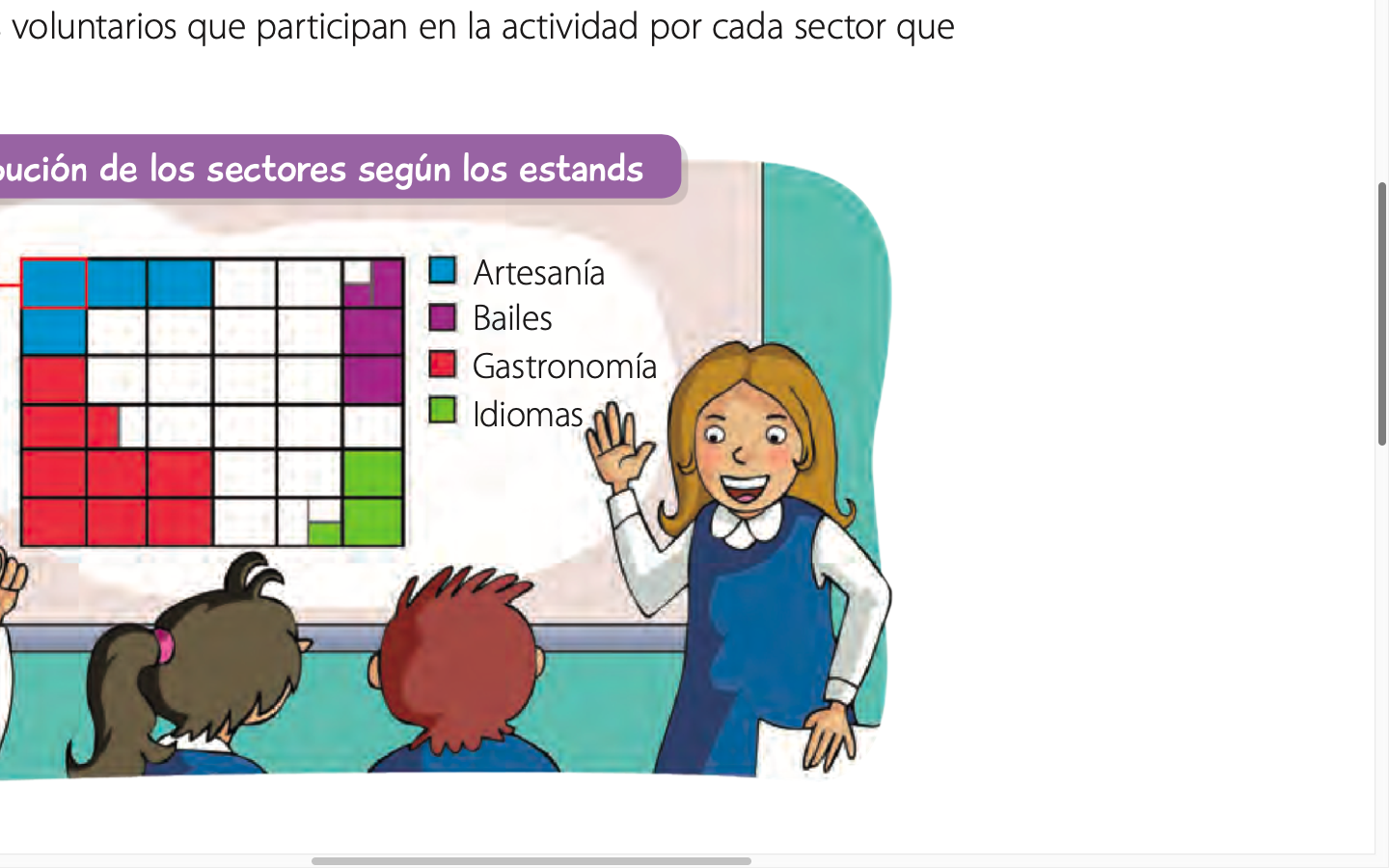 Porcentajes corresponde a una razón de consecuente 100. El a % lo puedes representar gráficamente con una figura dividida en 100 partes iguales, de las cuales consideras a partes.9) Antonia ha depositado el 3% de su sueldo en una cuenta de ahorro. Si su sueldo es de $500.000 ¿Cuánto dinero depositó en la cuenta de ahorro?10) En una prueba de Matemática de 40 preguntas, Martina las respondió todas y tuvo un 15% de respuestas incorrectas.  ¿Cuántas respuestas correctas tuvo Martina?